One ant has six legs, how many legs do three ants have?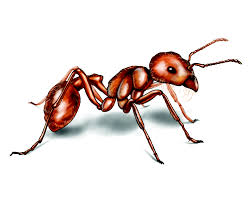 1 crab 10 legs, how many legs do 4 crabs have?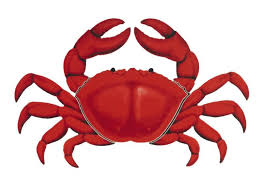 If each box has 3 oranges, how many oranges are needed for 5 boxes?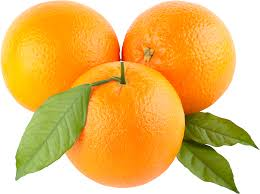 A starfish has 5 legs, how many legs for 6 starfish?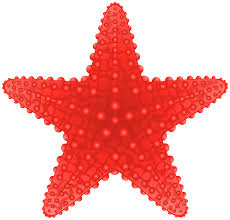 If each child has half a slice of bread each, how many slices are needed for four people?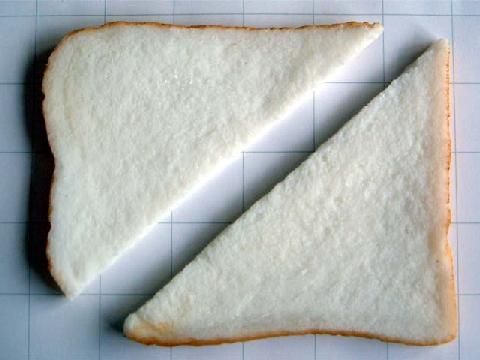 A millipede has 100 legs, how many legs for 3 millipedes? (Don’t draw this!)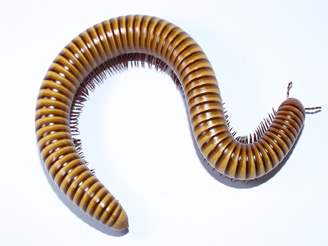 One ant has six legs, how many legs do three ants have?1 crab 10 legs, how many legs do 4 crabs have?If each box has 3 oranges, how many oranges are needed for 5 boxes?A starfish has 5 legs, how many legs for 6 starfish?If each child has half a slice of bread each, how many slices are needed for four people?A millipede has 100 legs, how many legs for 3 millipedes? (Don’t draw this!)